FOF 24. FORMAS OFICIALES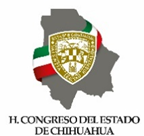 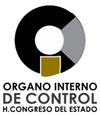 CENTRO DE TRABAJO: H. Congreso del Estado de Chihuahua (1)                                                                             FECHA:04/03/2022 (3)UNIDAD ADMINISTRATIVA: Secretaría de Administración, Dirección de Recursos Humanos (2)                                         FOLIO: 1    (4)CENTRO DE TRABAJO: H. Congreso del Estado de Chihuahua (1)                                                                             FECHA:04/03/2022 (3)UNIDAD ADMINISTRATIVA: Secretaría de Administración, Dirección de Recursos Humanos (2)                                         FOLIO: 1    (4)CENTRO DE TRABAJO: H. Congreso del Estado de Chihuahua (1)                                                                             FECHA:04/03/2022 (3)UNIDAD ADMINISTRATIVA: Secretaría de Administración, Dirección de Recursos Humanos (2)                                         FOLIO: 1    (4)CENTRO DE TRABAJO: H. Congreso del Estado de Chihuahua (1)                                                                             FECHA:04/03/2022 (3)UNIDAD ADMINISTRATIVA: Secretaría de Administración, Dirección de Recursos Humanos (2)                                         FOLIO: 1    (4)CENTRO DE TRABAJO: H. Congreso del Estado de Chihuahua (1)                                                                             FECHA:04/03/2022 (3)UNIDAD ADMINISTRATIVA: Secretaría de Administración, Dirección de Recursos Humanos (2)                                         FOLIO: 1    (4)CENTRO DE TRABAJO: H. Congreso del Estado de Chihuahua (1)                                                                             FECHA:04/03/2022 (3)UNIDAD ADMINISTRATIVA: Secretaría de Administración, Dirección de Recursos Humanos (2)                                         FOLIO: 1    (4)CENTRO DE TRABAJO: H. Congreso del Estado de Chihuahua (1)                                                                             FECHA:04/03/2022 (3)UNIDAD ADMINISTRATIVA: Secretaría de Administración, Dirección de Recursos Humanos (2)                                         FOLIO: 1    (4)CENTRO DE TRABAJO: H. Congreso del Estado de Chihuahua (1)                                                                             FECHA:04/03/2022 (3)UNIDAD ADMINISTRATIVA: Secretaría de Administración, Dirección de Recursos Humanos (2)                                         FOLIO: 1    (4)NOMBRE DE LA FORMA DELNÚMERO AL NÚMERO  CANTIDAD CANTIDAD UBICACIÓN AREATIPO DE MOBILIARIO  PROVEEDOR NO APLICA ESTA UNIDAD ADMINISTRATIVA NO MANEJA ESTE RUBRO (5)NO APLICA ESTA UNIDAD ADMINISTRATIVA NO MANEJA ESTE RUBRO (5)________________________ENTREGA NOMBRE DEL FUNCIONARIO SALIENTE (6)________________________ENTREGA NOMBRE DEL FUNCIONARIO SALIENTE (6)________________________ENTREGA NOMBRE DEL FUNCIONARIO SALIENTE (6)________________________ENTREGA NOMBRE DEL FUNCIONARIO SALIENTE (6)________________________RECIBE NOMBRE DEL FUNCIONARIO ENTRANTE (7)________________________RECIBE NOMBRE DEL FUNCIONARIO ENTRANTE (7)________________________RECIBE NOMBRE DEL FUNCIONARIO ENTRANTE (7)________________________RECIBE NOMBRE DEL FUNCIONARIO ENTRANTE (7)